Managing COVID 19 Pandemic- Experience and Best Practices of India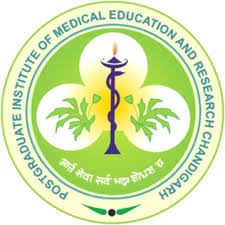 Organizers: Post Graduate Institute of Medical Education and Research, Chandigarh-IndiaunderInternational Public Health Management Development Program (IPHMDP)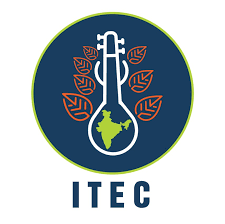 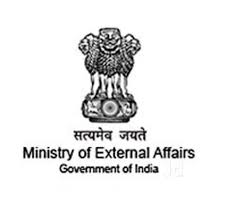 Supported by: ITEC Scheme, Ministry of External Affairs, Government of IndiaContext: The COVID-19 continues to spread across the globe transcending borders and cultures. As of 1st April 2020, the World Health Organization (WHO) reported 0.95 million confirmed cases, 40,598 confirmed deaths, which has drastically increased to 3.04 million cases and 211,000 deaths. Almost every country or territories or areas are affected by this pandemic of 21st century. To contain the spread of virus, as of 2nd April 2020, 82 nations have announced complete or partial lockdown to contain the pandemic and a third of global population is under COVID-19 lockdown, which was subsequently emulated by other nations. In this context, Hon. Prime Minister of India Mr. Narendra Modi hold a virtual meeting (March 15, 2020) with leaders of the South Asian Association for Regional Cooperation (SAARC) to discuss and coordinate efforts toward a regional response to the deadly outbreak. An emergency fund of US$10 million was proposed by Hon. Prime Minister to tackle and mitigate the risks associated with the coronavirus pandemic in the South Asian region. Later, during a video conference of senior health professionals of SAARC countries on March 26, it was proposed to exchange best practices and experiences of different countries in order to combat the spread of COVID-19, including on specific protocols, contact tracing, quarantine and isolation facilities, management, tackling misinformation etc. through online training platforms.As a part of ITEC, Ministry of External Affairs, Govt. of India’ mission to establish relations of mutual concern and inter-dependence based not only on commonly held ideals and aspirations, but also on solid economic foundations, a capacity building program for ITEC countries on managing novel coronavirus (COVID19) has become important in this need of hour. Aim: To build capacity of mid and senior level health care professionals of Latin America, Caribbean States, West Africa countries to manage COVID-19 pandemic in their respective countries through demonstration of best and replicable practices and experiences of India using a short interactive e-learning modular program. Target Audience: Healthcare professionals –Latin America, Caribbean States, West AfricaKey highlights: Short duration sessions (each lasting 20-30 minutes) Easy to access Practical and easily replicable in different settings Applicable for varied healthcare workforce Covering various topics of common interest Understanding the Indian scenario Learning’s from India’s experiences and best practices in handling the pandemic Panel discussion with expertsProgram Faculty: Experts from Departments of PGIMER Chandigarh-India; Chandigarh Administration and Free Lance ExpertsProgram Director: Prof. Sonu Goel, Department of Community Medicine & School of Public Health, PGIMER, Chandigarh Program Duration: 11-15th May 2020; 2 Hours per day for 5 days (around 28 lectures and panel discussion)Module and its contents: